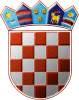 	REPUBLIKA HRVATSKA	ŽUPANIJSKO IZBORNO POVJERENSTVO	MEĐIMURSKE ŽUPANIJEKLASA: 012-02/24-01/12URBROJ: 2109-01-24-18ČAKOVEC, 25.04.2024.Na osnovi članka 32. i 33. Zakona o izboru članova u Europski parlament iz Republike Hrvatske ("Narodne novine", broj 92/10., 23/13. i 143/13.), Županijsko izborno povjerenstvo MEĐIMURSKE ŽUPANIJE, na sjednici održanoj 25.04.2024. godine, donijelo jeR J E Š E N J Eo određivanju biračkih mjestaNA PODRUČJU OPĆINE SELNICANa području Općine SELNICA određuju se biračka mjesta:								     PREDSJEDNIK                                                                                                 MILKO SAMBOLEK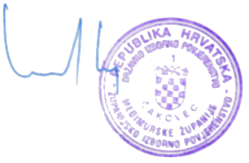 1. Biračko mjesto broj 1. SELNICA, DRUŠTVENI DOM U SELNICI, TRG SVETOG MARKA 2na kojem će glasovati birači s prebivalištem u SELNICA: BUKOVČAK, ČAKOVEČKA, ČRNA MLAKA, DR.VINKA  ŽGANCA, FRANKOPANSKA, GOSPODARSKA ULICA, JELAČIĆEV TRG, KAMENICA, KONCOVEČKI PUT, OGRAD, OGRADSKA, POLJSKA ULICA, SELNIŠČAK, STARČEVIĆEVA ULICA, STEPINČEVA ULICA, ŠKOLSKA, ŠPORTSKA, TKALČIĆEVA, TRG SVETOG MARKA, TRNJE, ULICA BRAĆE RADIĆA, ULICA VINKA KOSA, ULICA ZRINSKIH, VINOGRADSKA CESTA, VOĆARSKI PUT, VUKOVARSKA ULICA, ZAGREBAČKI BREG, ZEBANSKA2. Biračko mjesto broj 2. DONJI KONCOVČAK, DRUŠTVENI DOM U DONJEM KONCOVČAKU, DONJI KONCOVČAK 39Ana kojem će glasovati birači s prebivalištem u DONJI KONCOVČAK: DONJI KONCOVČAK3. Biračko mjesto broj 3. ZEBANEC SELO, SPORTSKI DOM ZEBANEC SELO, ZEBANEC SELO 110Ana kojem će glasovati birači s prebivalištem u DONJI ZEBANEC: DONJI ZEBANEC, GORNJI ZEBANEC: GORNJI ZEBANEC, PLEŠIVICA: PLEŠIVICA, ZEBANEC SELO: ZEBANEC SELO4. Biračko mjesto broj 4. MERHATOVEC, DRUŠTVENI DOM U MERHATOVCU, MERHATOVEC 21Bna kojem će glasovati birači s prebivalištem u MERHATOVEC: MERHATOVEC5. Biračko mjesto broj 5. PRAPORČAN, DRUŠTVENI DOM U PRAPORČANU, ULICA ZRINSKIH 26Ana kojem će glasovati birači s prebivalištem u PRAPORČAN: PETRANOVA, POLJSKA, RUDNIČKA, ULICA ZRINSKIH, VINOGRADSKA6. Biračko mjesto broj 6. ZAVEŠČAK, DRUŠTVENI DOM ZAVEŠČAK, GORNJI ZEBANEC 48na kojem će glasovati birači s prebivalištem u BUKOVEC: BUKOVEC, ZAVEŠČAK: ZAVEŠČAK